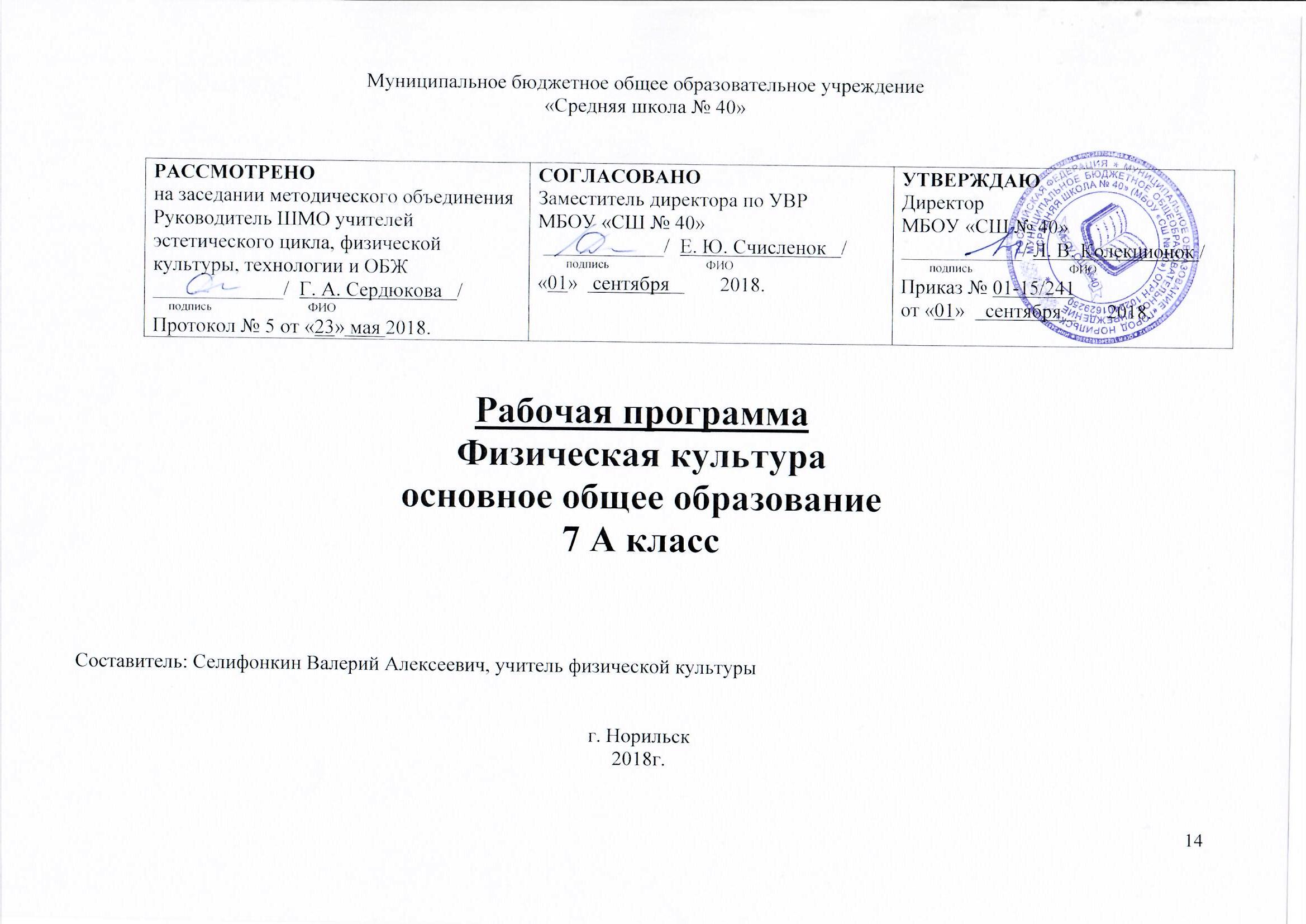 Рабочая программа по физической культуре  для 7-го  класса составлена в соответствии с требованиями к результатам освоения основной образовательной программы Федерального государственного стандарта основного общего образования, рабочей  программой по физической культуре, автора В.И. Лях, доктора педагогических наук.  Допущена Министерством образования и науки РФ и обеспечивает реализацию обязательного минимума содержания образования, ориентированы на работу по учебно-методическому комплекту: Физическая культура. 5-7 классы:  учебник для общеобразовательных организаций \ М.Я. Виленский, И.М. Туревский, Т.Ю. Торочкова и др. под редакцией  М.Я. Виленского – М.: Просвещение, 2014.Планируемые результаты освоения учебного предмета:Личностные результаты:- осознанное, уважительное и доброжелательное отношение к истории, культуре, традициям и ценностям Российского народа на примере истории национальных видов спорта и народных игр;- излагать факты истории развития физической культуры, характеризовать ее роль и значение в жизнедеятельности человека;- проявлять положительные качества личности и управлять своими эмоциями в различных (нестандартных) ситуациях и условиях;- проявлять дисциплинированность, трудолюбие и упорство в достижении поставленных целей;- оказывать бескорыстную помощь своим сверстникам, находить с ними общий язык и общие интересы, активно включаться в общение и взаимодействие со сверстниками на принципах уважения и доброжелательности, взаимопомощи и сопереживания;- иметь  потребность и стремиться  к здоровому образу жизни;- бережно обращаться с инвентарем и оборудованием;- владеть знаниями об индивидуальных особенностях своего физического развития и измерять (познавать) индивидуальные показатели физического развития (длину и массу тела), развития основных физических качеств;- владеть основами самоконтроля, самооценки, осуществления осознанного выбора в учебной и познавательной деятельности;- владеть знаниями о функциональных возможностях организма, способах профилактики заболеваний и травматизма- планировать занятия физическими упражнениями в режиме дня, организовывать отдых и досуг с использованием средств физической культуры;- - представлять физическую культуру как средство укрепления здоровья, физического развития и физической подготовки человека;- организовывать самостоятельную деятельность с учетом требований ее безопасности.Метапредметные результаты:- уметь самостоятельно ставить новые учебные задачи на основе развития познавательных мотивов и интересов;- уметь планировать пути достижения целей, осознанно выбирать наиболее эффективные способы решения учебных и познавательных задач;- уметь осуществлять поиск информации по вопросам современных оздоровительных систем;- анализировать собственную учебную деятельность, адекватно оценивать правильность и ошибочность выполнения учебной задачи и пути их решения,  вносить необходимые коррективы для достижения запланированных результатов;- осуществлять продуктивное взаимодействие между сверстниками и педагогами;- определять понятия, обобщать, устанавливать аналогии, классифицировать, самостоятельно выбирать основания и критерии для классификации;- уметь устанавливать причинно-следственные связи; размышлять, рассуждать и делать выводы;- формирование и развитие компетентности в области информационно-коммуникационных технологий.Предметные результаты: - характеризовать физическую нагрузку по показателю частоты пульса, регулировать ее напряженность во время занятий по развитию физических качеств;- находить отличительные особенности в выполнении двигательного действия разными учениками, выделять отличительные признаки и элементы- организовывать и проводить со сверстниками подвижные игры и элементы соревнований, осуществлять их объективное судейство;- владеть умением формулировать цель и задачи индивидуальных и совместных физкультурно-оздоровительных занятий;- доброжелательно и уважительно объяснять ошибки и способы их устранения;- уметь взаимодействовать в команде при проведении подвижных и спортивных игр, согласовывать  индивидуальные, групповые и командные взаимодействия партнёров и соперников,- в доступной форме объяснять правила (технику) выполнения двигательных действий, анализировать и находить ошибки, эффективно их исправлять;- самостоятельно оценивать свои действия и содержательно обосновывать правильность или ошибочность их выполнения;- знать правила поведения и технику безопасности на уроках физической культуры и соблюдать их, оказывать первую помощь при травмах и несчастных случаях;- подбирать упражнения для развития соответствующих физических качеств;- проводить самостоятельные занятия по развитию основных физических способностей, формированию и коррекции осанки и телосложения; - поддерживать оптимальный уровень индивидуальной работоспособности и выполнять закаливающие процедуры;- технически правильно выполнять двигательные действия из базовых видов спорта, использовать их в игровой, соревновательной деятельности и организации собственного досуга;- подавать строевые команды, вести подсчет при выполнении общеразвивающих упражнений;- демонстрировать вариативное выполнение беговых, прыжковых упражнений, акробатические и гимнастические комбинации, характеризовать признаки их техничного исполнения;- пользоваться современным спортивным инвентарем и оборудованием, специальными техническими средствами с целью повышения эффективности самостоятельных форм занятий физической культурой.Содержание рабочей программыИнформация о прохождении плановых контрольных уроковПеречень имеющегося спортивного оборудования и инвентаря 1. Щит баскетбольный игровой (комплект)2. Ворота для  мини-футбола(комплект)3. Мяч баскетбольный №7 массовый4. Мяч баскетбольный №7 для соревнований5. Мяч футбольный №4 массовый6. Мяч волейбольный массовый7.  Насос для накачивания мячей с иглой8.  Жилетки игровые9.  Конус игровой10. Скамейка гимнастическая11. Комплект матов гимнастических №212. Мостик гимнастический подкидной13. Бревно гимнастическое напольное14. Скакалка гимнастическая15. Стойки для прыжков в высоту (комплект)16. Мяч для метания17. Перекладина навесная универсальная18. Лестница координационная (12 ступеней)19. Комплект медболов №320. Весы напольные21. Сантиметр мерный22. Аппаратура для музыкального сопровождения23. Персональный компьютер (ведение мониторингов и иных документов)24. Аптечка медицинская25. Сетка заградительнаяКалендарно – тематическое планирование 7 А  классМини футбол№		Тема разделаКол-во часовРаздел 1.     Основы знаний о физической культуреРаздел 1.     Основы знаний о физической культуреРаздел 1.     Основы знаний о физической культуре1.1Страницы истории: зарождение Олимпийских игр древности. Развитие древних Олимпийских игр (виды состязаний, правила проведения, известные Участники и победители). История изучаемых видов спорта, достижения и рекорды,  имена выдающихся отечественных спортсменов и олимпийских чемпионов. Познай себя: росто-весовые показатели; правильная и неправильная осанка, упражнения для сохранения и поддержания правильной осанки; упражнения для укрепления мыщц стопы; зрение и гимнастика для глаз; правила самостоятельного выполнения упражнение, осуществление самоконтроля при выполнении физической нагрузки.Здоровый образ жизни: слагаемые здорового образа жизни, режим дня, комплексы утренней гимнастики, личная гигиена.Первая помощь при травмах: соблюдение правил безопасности, страховки и разминки, характеристика типовых травм и простейшие приемы оказания помощи.В процессе урокаРаздел 2.	Двигательные умения и навыкиРаздел 2.	Двигательные умения и навыки2.1Легкая атлетика21Краткая характеристика вида спорта: история легкой атлетики, выдающиеся отечественные спортсмены, терминология, правила соревнований. Правила техники безопасности при занятиях легкой атлетикой, влияние упражнений на укрепление здоровья и основные системы организма.Овладение техникой спринтерского бега: высокий старт от 10 до 15 м., бег на короткие дистанции с ускорением, бег на результат 30м.Овладение техникой длительного бега: бег в равномерном темпе от 10 до 12 мин., бег на 1000 м. Бег с препятствиями, эстафеты,  варианты челночного бега. Овладение техникой прыжка: прыжки в длину с места, прыжки в длину с разбега 7-9 шагов способом «согнув ноги», в высоту с разбега 3-5 шагов способом «перешагивание», многоскоки.Овладение техникой метания малого мяча в цель и на дальность: метание теннисного мяча с места на дальность отскока от стены, метание теннисного мяча с места на заданное расстояние, метание теннисного мяча с места в горизонтальную и вертикальную цель; Броски набивного мяча (2 кг) двумя руками из-за головы, от груди, снизу вперед-вверх из положения стоя, снизу вверх на максимальную высоту; ловля набивного мяча (2 кг) двумя руками  после броска партнера, после броска вверх: с хлопками ладонями, после поворота, после приседания. 2.2Гимнастика 18Краткая характеристика вида спорта: история гимнастики. Виды гимнастики: спортивная, художественная, акробатика, аэробика. Правила техники безопасности и страховки во время занятий гимнастическими упражнениями.Освоение строевых упражнений:  строевые упражнения, перестроение из колонны по одному в колонну по четыре дроблением и сведением, по восемь в движении.Освоение общеразвивающих упражнений без предметов на месте и в движении: сочетание различных положений рук, ног, туловища, сочетание движений руками с различными способами ходьбы и с подскоками. Общеразвивающие упражнения с повышенной амплитудой для развития гибкости.Освоение общеразвивающих упражнений с предметами: с набивным  и большим мячом (мальчики); с обручами, булавами, большим мячом, палками (девочки), прыжки со скакалкойОсвоение и совершенствование висов и упоров: висы согнувшись и прогнувшись, подтягивание в висе (мальчики);  смешанные висы (девочки), лазанье по канату, гимнастической лестницеОсвоение опорных прыжков: вскок в упор присев, соскок прогнувшись (козел в ширину, высота 80-100см )Освоение акробатических упражнений:  кувырок вперёд и назад, стойка на лопатках, мост из положения лежа.2.3Элементы единоборств6Краткая характеристика вида спорта: история единоборств, основные технические приёмы, основные правила, правила техники безопасности.Овладение двигательными действиями: стойки, передвижения в стойке, захваты рук и туловища, освобождения от захватов, борьба за предмет.Развитие двигательных способностей: подвижные игры «Борьба за выгодное положение», «Бои петухов», «Кто сильнее»2.4Спортивные игры: волейбол24Краткая характеристика вида спорта: история волейбола, основные технические приемы игры, основные правила игры. Правила техники безопасности.Овладение техникой передвижений: стойка игрока; перемещения в стойке приставными шагами боком, лицом и спиной вперед; остановки и ускорения; ходьба, бег и выполнение заданий (сесть на пол, подпрыгнуть); комбинации из освоенных элементов техники;Освоение техники приема и передачи мяча: прием и передача мяча сверху двумя руками на месте и после перемещения вперед, передачи мяча над собой и через сетку, прием и передача мяча снизу двумя руками на месте и после перемещения впередОсвоение техники нижней прямой подачи с расстояния 3 – 6 м от сеткиОвладение игрой: игровые задания с ограниченным числом игроков (2 : 2, 3 : 3), игра по упрощенным правилам мини-волейбола2.5Спортивные игры: мини-футбол14Краткая характеристика вида спорта: история футбола, основные технические приемы игры, основные правила игры. Правила техники безопасности.Овладение техникой передвижений: стойка игрока; перемещения в стойке приставными шагами боком,  спиной вперед; остановки и ускорения из различных положений; комбинации из освоенных элементов техники передвижений;Освоение техники ударов по мячу и остановок мяча: ведение мяча по прямой, с изменением направления движения и скорости ведения без сопротивления защитника;  Овладение техникой ударов по воротам: удары по воротам указанным способом на точность попадания (меткость) в цель.Освоение тактики игры: тактика свободного нападения; позиционное нападение без изменения позиции игроков;  игровые задания с ограниченным числом игроков 2 : 1, 3 : 2 с атакой и без атаки на ворота; игра по упрощенным правилам мини-футбола2.6Лыжная подготовка19( в случае непогоды, отсутствие снега, лыжная подготовка заменяется кроссовой подготовкой) Краткая характеристика вида спорта: история лыжного спорта.  Одежда, обувь и лыжный инвентарь. Правила техники безопасности при лыжной подготовке.Освоение техники лыжных ходов: попеременный духшажный и одновременный бесшажный ходы, подъем «полуелочкой», торможение «плугом», повороты переступанием, передвижение на лыжах до 3 км.Итого: 102№ п/п Нормативные тесты (контрольные упражнения)Количество часов1Челночный бег 3Х10м12Прыжок в длину с места23Прыжки со скакалкой14Наклон вперед из положения сидя25Подтягивание на перекладине в висе26Подъем корпуса из положения лежа27Бросок набивного мяча из-за головы из положения сидя 28Бег 30м29Бег 6 мин 210Опорный прыжок111Комбинация из акробатических элементов112Бросок мяча одной рукой от плеча после ведения113Нижняя прямая подача116Удар по воротам в заданную цель1ИТОГО21№ урока№ урокаДата планДата фактТема урока1103.09Инструктаж по ТБ. Теоретические сведения о видах легкой атлетики2206.09Разучить технику высокого старта. Бег на 30м с высокого старта3307.09Круговая эстафета. Совершенствование передачи эстафетной палочки4410.09Бег с ускорением от 40, 60 м. 5513.09Многоскоки. Скоростной бег 60 м. 6614.09 Бег на месте с высоким подниманием бедра и опорой руками о стену7717.09Поднимание туловища за 30 секунд.8820.09Метание малого мяча в цель. Прыжки через скакалку за 1мин.9921.09Ловля и передачи мяча в играх и эстафетах. Линейные эстафеты с мячами101024.09Сгибание и разгибание рук в упоре лежа111127.09Овладение техникой прыжка  в длину с места 121228.09Бросок набивного мяча 2-мя руками из положения сидя131301.10Челночный бег141404.10Совершенствование ловли и передачи мяча в играх и эстафетах. Круговая эстафета 151505.10Совершенствование ловли и передачи мяча в играх и эстафетах. Эстафеты с набивными мячами. 161608.10Совершенствование ловли и передачи мяча в играх и эстафетах. Линейные эстафеты с мячами 171711.10Специальные упражнения бегуна. Броски набивного мяча в парах весом 1кг.181812.10Бег с преодолением препятствий191915.10Бег с ускорением (20-50 м)    2018.1018.10 Правила безопасности  гимнастике.2119.10Кувырок вперед, назад2222.10Кувырок вперед, назад2325.10Кувырок вперед, назад	2426.10 Стойка на лопатках, стойка на лопатках2529.10Кувырок вперед, назад2608.11Опорный прыжок2709.11Освоение висов и упоров2812.11Освоение опорных  прыжков2915.11Освоение опорных  прыжков3016.11Освоение акробатических упражнений3119.11Освоение акробатических упражнений3222.11Комплекс упражнений (гимнастика)3323.11Комплекс упражнений (гимнастика)3426.11Опорный прыжок3529.11Опорный прыжок3630.11Опорный прыжок3703.12Опорный прыжок3806.12Правила безопасности по единоборству3907.12Борьба за предмет Упражнения по овладению приемами страховки4010.12 Захваты рук и туловища4113.12Захваты рук и туловища4214.12Подвижные игры «Бой петухов» и т.п .4317.12Приемы борьбы за выгодное положение4420.12Передача мяча сверху двумя руками в парах4521.12Передача мяча снизу двумя руками в парах4624.12Передача мяча  снизу двумя руками в парах 4727.12Передача мяча сверху и снизу двумя руками в парах на месте4828.12Передача мяча сверху и снизу двумя руками в парах над собой4910.01Передача мяча сверху и снизу двумя руками  в стенку5011.01Нижняя прямая подача мяча с расстояния 9  метров от сетки5114.01Нижняя прямая подача мяча с расстояния 9 метров от сетки5217.01Прием мяча с подачи снизу5318.01Прием мяча с подачи снизу5421.01Прием мяча отраженного сеткой5524.01Прямой нападающий удар после вбрасывания мяча партнёром5625.01Прямой нападающий удар после вбрасывания мяча партнёром5728.01Одиночное блокирование5831.01Одиночное блокирование5901.02Комбинация из освоенных элементов, приём, передача, удар6004.02Волейбол6107.02Комбинация из освоенных элементов, приём, передача, удар6208.02Волейбол6311.02Правила безопасности по лыжам 6414.02Одновременный одношажный ход (стартовый вариант)6515.02Бег с ускорением 30 – 100 метров6618.02Одновременный одношажный ход (стартовый вариант)6721.02Прохождение дистанции 1 км6822.02Бег на результат 30 метров6925.02Коньковый ход7028.02Прохождение дистанции 1 км7101.03Бег на результат 3х107204.03Коньковый ход7307.03Прохождение дистанции 2 км7411.03Бег на результат 1000 метров7514.03Торможение и поворот «плугом»7622.03Прохождение дистанции 2 км7725.03Торможение и поворот «плугом»7828.03Горнолыжная эстафета7929.03Прыжки с места и в высоту8001.04Развитие скоростных способностей8104.04Игры «Гонки с выбыванием»8205.04 Зачёт: прыжки с места8308.04Развитие скоростных способностей8411.04Свободное катание на лыжах8512.04Развитие  выносливости		8615.04Развитие скоростных способностей8718.04Развитие  выносливости8819.04Развитие скоростных способностей8922.04Инструктаж по ТБ.История и развитие футбола и мини футбола в России9025.04Стойка игрока, Перемещение в стойке лицом и боком9126.04Перемещения  спиной вперед 9229.04 Ходьба с  переходом на бег по прямой9302.05Бег с переходом на ходьбу и вновь на бег9403.05Остановка и передача мяча9506.05Игра «Квадрат» 9610.05Бег с изменение направления9713.05Бег спиной вперед и боком9816.05Эстафеты с мячами9917.05Ведение мяча носком, внутренней стороной стопы10020.05Игра «Мяч водящему»10123.05Основная стойка и передвижение футболиста приставным шагом.10224.05Игра «Мяч водящему».